FEDERATION ALGERIENNE  DE  FOOTBALL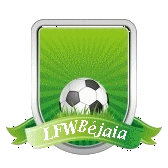 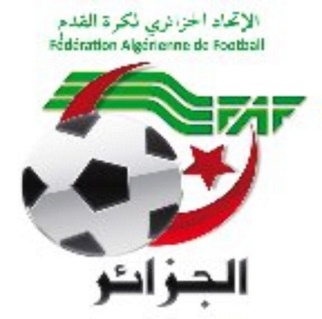 LIGUE DE  FOOTBALL  DE  LA  WILAYA  DE  VBEJAIADIRECTION ORGANISATION DES COMPETITIONSCHAMPIONNAT DES JEUNES  U15 - U17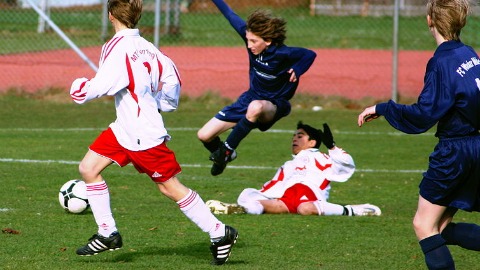 PROGRAMME  DES  RENCONTRESVACANCES SCOLAIRESDIRECTION ORGANISATION DES COMPETITIONSJEUNES CATEGORIESGROUPE –A-PROGRAMMATION  8ème  JOURNEESAMEDI 18 MARS 2017DIMANCHE 19 MARS 2017LUNDI 20 MARS 2017§§§§§§§§§§§§§§§§§§§§§§§§§PROGRAMMATION  9ème  JOURNEEMARDI 21 MARS 2017MERCREDI 22 MARS 2017JEUDI 23 MARS 2017§§§§§§§§§§§§§§§§§§§§§§§§§PROGRAMMATION  10ème  JOURNEEDIMANCHE 26 MARS 2017LUNDI 27 MARS 2017MARDI 28 MARS 2017§§§§§§§§§§§§§§§§§§§§§§§§§PROGRAMMATION  11ème  JOURNEEMERCREDI 29 MARS 2017JEUDI 30 MARS 2017VENDREDI 31 MARS 2017SAMEDI 01 AVRIL 2017§§§§§§§§§§§§§§§§§§§§§§§§§GROUPE –B-PROGRAMMATION  10ème  JOURNEEDIMANCHE 19 MARS 2017------------------------------------------------PROGRAMMATION  11ème  JOURNEEJEUDI 23 MARS 2017------------------------------------------------PROGRAMMATION  12ème  JOURNEEMARDI 28 MARS 2017------------------------------------PROGRAMMATION  13ème  JOURNEEVENDREDI 31 MARS 2017GROUPE –C-MISE A JOUR  9ème  JOURNEESAMEDI 18 MARS 2017-------------------------------------------PROGRAMMATION  10ème  JOURNEEMERCREDI 22 MARS 2017-------------------------------------------PROGRAMMATION  11ème  JOURNEEDIMANCHE 26 MARS 2017-----------------------------------------------------PROGRAMMATION  12ème  JOURNEEJEUDI 30 MARS 2017GROUPE –D-PROGRAMMATION  10ème  JOURNEESAMEDI 18 MARS 2017DIMANCHE 19 MARS 2017-----------------------------------------PROGRAMMATION  11ème  JOURNEEMERCREDI  22 MARS 2017JEUDI  23 MARS 2017--------------------------------------------------PROGRAMMATION  12ème  JOURNEELUNDI  27 MARS 2017--------------------------------------------------PROGRAMMATION  13ème  JOURNEEVENDREDI 31  MARS 2017SAMEDI 01 AVRIL 2017GROUPE –E-PROGRAMMATION  10ème  JOURNEESAMEDI 18 MARS 2017-----------------------------------------PROGRAMMATION  11ème  JOURNEEMERCREDI 22 MARS 2017--------------------------------------------------PROGRAMMATION  12ème  JOURNEEDIMANCHE  26 MARS 2017--------------------------------------------------PROGRAMMATION  13ème  JOURNEEJEUDI 30  MARS 2017LIEUXRENCONTRESU 15U 17BEJAIA BENAL.CSPC / USS9 H11 H LIEUXRENCONTRESU 15U 17BEJAIA BENAL.JSB / AST10 H11 H 30BEJAIA BENAL.CRB / JSIO13 H 3015 HLIEUXRENCONTRESU 15U 17BEJAIA NACERIANCB / GCB14 H 3016 H LIEUXRENCONTRESU 15U 17BEJAIA NACERIAAST / CSPC8 H 3010 HLIEUXRENCONTRESU 15U 17BEJAIA NACERIAJSIO / JSB14 H 3016 HLIEUXRENCONTRESU 15U 17BEJAIA NACERIAUSS / NCB8 H 3010 HBEJAIA NACERIAGCB / CRB12 H13 H 30LIEUXRENCONTRESU 15U 17BEJAIA BENAL.CSPC / JSIO10 H11 H 30BEJAIA BENAL.NCB / AST13 H 3015 HLIEUXRENCONTRESU 15U 17BEJAIA NACERIAMATCH U2014 H 30BEJAIA NACERIAMATCH U2016 HBEJAIA BENAL.GCB / USS9 H10 H 30LIEUXRENCONTRESU 15U 17BEJAIA NACERIACRB / JSB10 H11 H 30LIEUXRENCONTRESU 15U 17BEJAIA NACERIAMATCH U2014 H 30BEJAIA NACERIAJSIO / NCB16 HLIEUXRENCONTRESU 15U 17BEJAIA NACERIAAST / GCB8 H 3010 HBEJAIA NACERIAJSB / CSPC11 H 3013 HLIEUXRENCONTRESU 15U 17OPOW ANNEXEUSS / CRB14 H15 H 30LIEUXRENCONTRESU 15U 17OPOW ANNEXEJSIO / NCB14 HLIEUXRENCONTRESU 15U 17SOUK EL TENINECRBSET / JST11 H12 H 30KHERRATAASTID / OM11 H12 H 30 TASKRIOUTNBT / CRBA10 H 3012 H 30OUED GHIRCRM / WAT10 H 12 HLIEUXRENCONTRESU 15U 17MELBOUOM / NBT11 H12 H 30TAMRIDJETJST / ASTID10 H 3012 HTALA HAMZAWAT / CRBSET10 H 3012 HAOKASCRBA / CRM11 H12 H 30LIEUXRENCONTRESU 15U 17TASKRIOUTNBT / JST10 H 3012 H 30AOKASCRBA / OM11 H12 H 30OUED GHIRCRM / CRBSET10 H 3012 H 30KHERRATAASTID / WAT11 H12 H 30LIEUXRENCONTRESU 15U 17TALA HAMZAWAT / NBT11 H14 H SOUK EL TENINECRBSET / ASTID11 H14 H OUED GHIRCRM / OM11 H14 H TAMRIDJETJST / CRBA11 H14 H LIEUXRENCONTRESU 15U 17EL KSEURBCEK / CASA10 H12 HLIEUXRENCONTRESU 15U 17SEMAOUNNRBS / ASOG10 H12 H AMIZOURJSBA / ARBB11 H12 H 30EL KSEURBCEK / RCS11 H12 H 30SIDI AICHCASA / SSSA10 H12 HLIEUXRENCONTRESU 15U 17BARBACHAARBB / BCEK10 H 3012 H 30OUED GHIRASOG / JSBA10 H12 H SIDI AICHSSSA / NRBS10 H12 H SEDDOUKRCS / CASA11 H12 H 30LIEUXRENCONTRESU 15U 17EL KSEURBCEK / ASOG11 H12 H 30SEDDOUKRCS / ARBB11 H12 H 30SIDI AICHCASA / NRBS10 H12 H AMIZOURJSBA / SSSA11 H12 H 30LIEUXRENCONTRESU 15U 17OUZELLAGUENJSC / WRBO11 H12 H 30LIEUXRENCONTRESU 15U 17AKFADOUOCA / ASECA11 H12 H 30TAZMALTCSPT / RSCA11 H12 H 30EXEMPTAS IGHIL OUANTARAS IGHIL OUANTARAS IGHIL OUANTARLIEUXRENCONTRESU 15U 17OUZELLAGUENWRBO / ASIO11 H12 H 30LIEUXRENCONTRESU 15U 17OUZELLAGUENASECA / JSC11 H12 H 30SEDDOUKRSCA / OCA11 H12 H 30EXEMPTCSP TAZMALTCSP TAZMALTCSP TAZMALTLIEUXRENCONTRESU 15U 17SEDDOUKASIO / ASECA11 H12 H 30OUZELLAGUENJSC / RSCA11 H12 H 30TAZMALTCSPT / OCA11 H 12 H 30EXEMPTWRB OUZELLAGUENWRB OUZELLAGUENWRB OUZELLAGUENLIEUXRENCONTRESU 15U 17SEDDOUKRSCA / ASIO11 H14 H TAZMALTCSPT / WRBO11 H14 H EXEMPTASEC AWZELAGENASEC AWZELAGENASEC AWZELAGENLIEUXRENCONTRESU 15U 17AKFADOUOCA / JSC11 H12 H 30LIEUXRENCONTRESU 15U 17AIT RZINECRBAR / USBM11 H12 H 30TAMOKRAJSTK / SRBT11 H12 H 30TAZMALTOST / WAF11 H12 H 30EXEMPTES IGHIL-ALIES IGHIL-ALIES IGHIL-ALILIEUXRENCONTRESU 15U 17IGHIL ALIESIA / OST11 H12 H 30AKBOU CMLWAF / JSTK11 H12 H 30TAZMALTSRBT / CRBAR11 H12 H 30EXEMPTUS BENI MANSOURUS BENI MANSOURUS BENI MANSOURLIEUXRENCONTRESU 15U 17TAZMALTOST / USBM11 H12 H 30AKBOU CMLWAF / ESIA11 H12 H 30TAMOKRAJSTK / CRBAR11 H12 H 30EXEMPTSRB TAZMALTSRB TAZMALTSRB TAZMALTLIEUXRENCONTRESU 15U 17TAZMALTSRBT / OST11 H12 H 30BENI MANSOURUSBM / WAF11 H12 H 30TAMOKRAJSTK / ESIA11 H12 H 30EXEMPTCRB AIT RZINECRB AIT RZINECRB AIT RZINE